How to Book a PlaydateLog into the Gingr booking systemClick on the image of your Pet , then click  START BOOKING 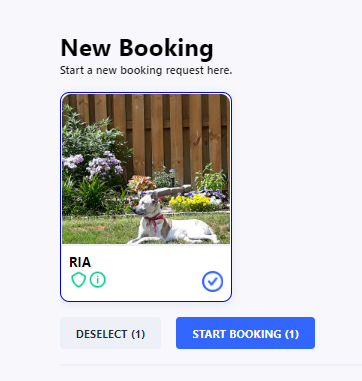 Choose BOOK A PLAYDATE from the Booking Category Dropdown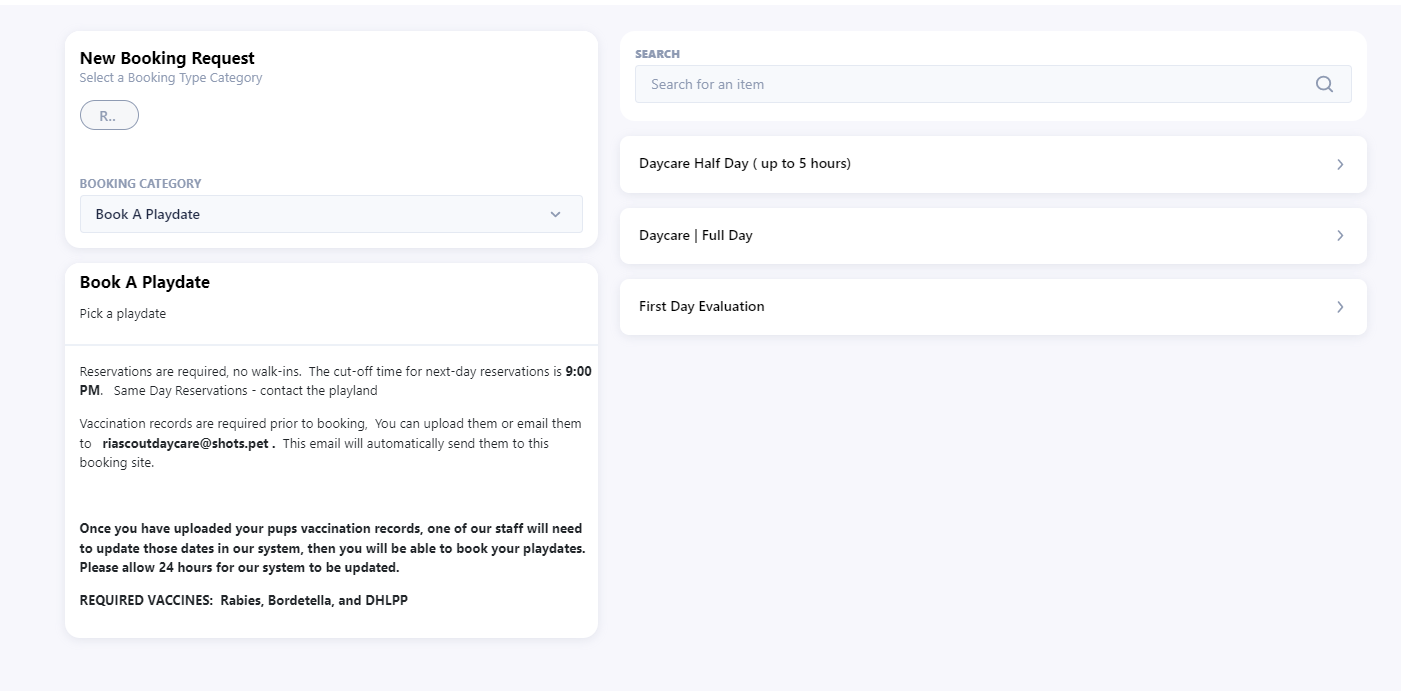 Then choose the type ( Full Day, Half Day or First Day Evaluation ) Pick the date and time for the playdate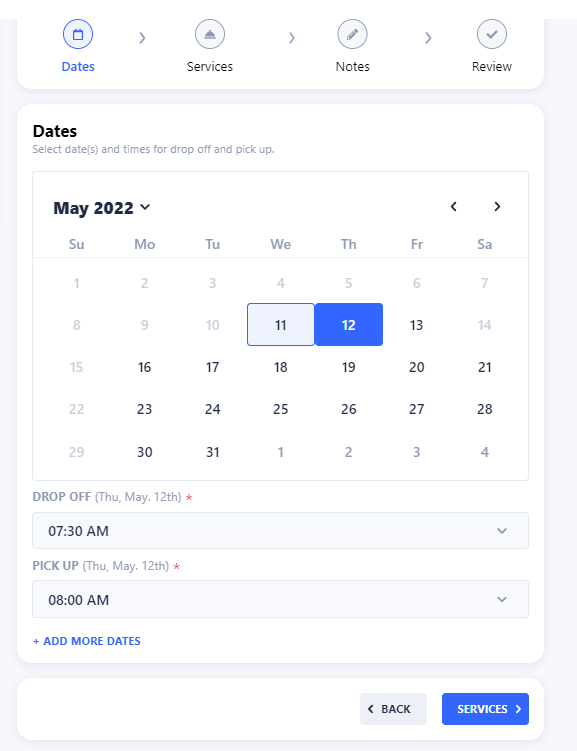 Then click on SERVICES 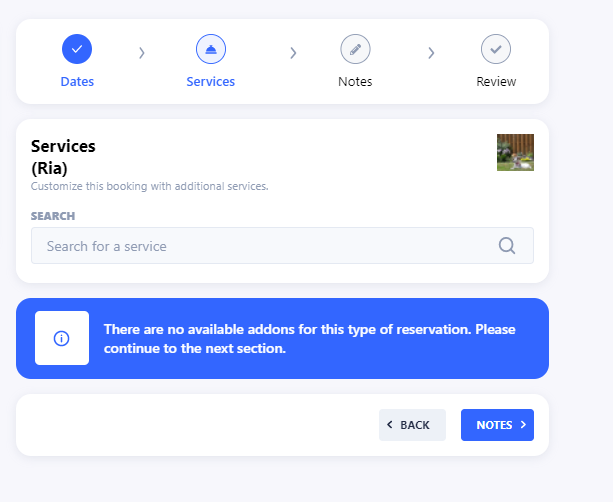 We do not have any services offered then click on NOTES Add any notes for the reservation that you may want us to know  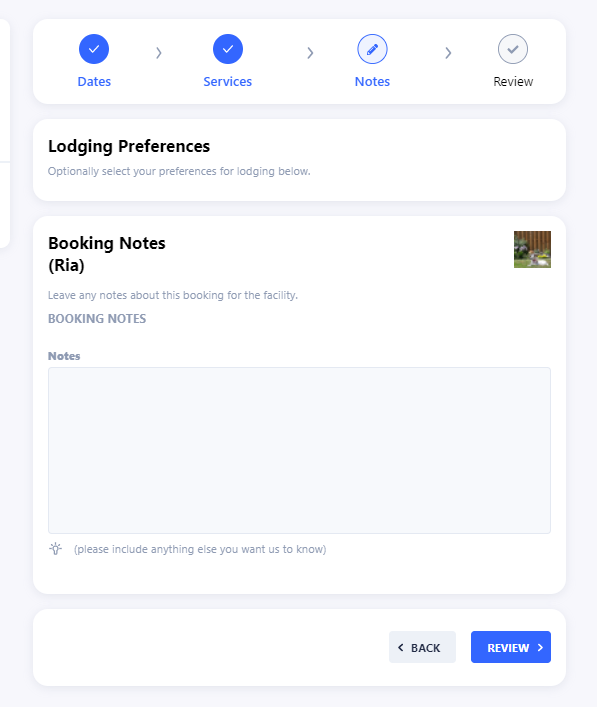 Then click REVIEW  If all looks correct, click on SUBMIT REQUEST We will then send you an email confirmation 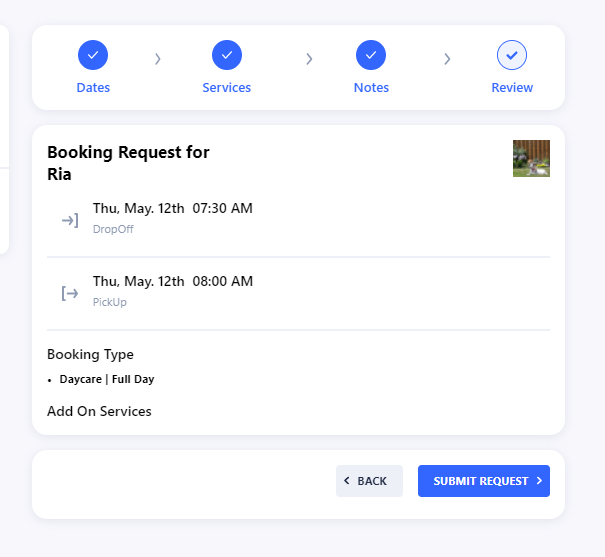 